П Е Р Е Л І Крішень, віднесених до протоколу № 8 від 16.05.2019 рокузасідання виконавчого комітету Фастівської міської радиВИКОНАВЧИЙ КОМІТЕТФастівська міська рада       П Р О Т О К О Л  №  8ЗАСІДАННЯ ВИКОНАВЧОГО КОМІТЕТУФастівської міської ради16	травня		2019 р.Засідання почалося:       08.15Засідання закінчилося:  08.30№№ 253-268
   ФАСТІВСЬКА МІСЬКА РАДА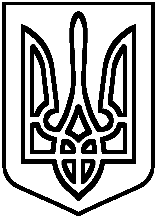           ВИКОНАВЧИЙ КОМІТЕТПорядок денний                засідання виконавчого комітету міської ради16 травня  2019 р.								08:15                            Доповідає: Мазуренко О.М. –в.о. начальника   служби 								     у справах дітей та сім,ї       Про дозвіл гр. *****на передачу 1/4 частки квартири за адресою:  ******у комунальну власність територіальної громади м. ФастоваПро дозвіл гр.****** на передачу 1/2 частки квартири за адресою:  *****у комунальну власність територіальної громади м. ФастоваПро дозвіл гр.****** на передачу 1/4 частки квартири за адресою:  *****у комунальну власність територіальної громади м. ФастоваПро дозвіл гр. *****на передачу квартири за адресою:  *****  у комунальну власність територіальної громади м. ФастоваПро дозвіл гр. *****на передачу квартири за адресою:  *****  у комунальну власність територіальної  громади м. ФастоваПро дозвіл гр. *****на передачу 1/2 частки квартири за адресою:  ******у комунальну власність територіальної громади м. ФастоваПро дозвіл гр. *****на передачу 1/2 частки квартири за адресою:  ******у комунальну власність територіальної громади м. ФастоваПро дозвіл гр. *****на передачу квартири за адресою: Київська обл., м. *****у комунальну власність територіальної громади м. ФастоваПро дозвіл гр. *****на передачу 1/3 частки квартири за адресою:  ******у комунальну власність територіальної громади м. ФастоваПро дозвіл гр. *****на передачу 1/3 частки квартири за адресою:  ******у комунальну власність територіальної громади м. ФастоваПро дозвіл гр. *****на передачу 1/3 частки квартири за адресою:  ******у комунальну власність територіальної громади м. ФастоваПро дозвіл гр. *****на передачу 9/16 частки квартири за адресою:  ******у комунальну власність територіальної громади м. ФастоваПро дозвіл гр. *****на передачу 4/16 частки квартири за адресою:  *****у комунальну власність територіальної громади м. ФастоваПро дозвіл гр. *****на передачу 3/16 частки квартири за адресою:  *****у комунальну власність територіальної громади м. ФастоваПро дозвіл гр. *****на передачу квартири за адресою:  ******у комунальну власність територіальної громади м. Фастова                       Доповідає: Безкровна І.В. – начальник управління культури,                                                                          молоді та туризмуПро внесення змін до рішення  виконавчого комітету Фастівської міської ради від 20.04.2018 № 165 “Про відзнаки та заохочення Фастівського міського голови  для дітей та молоді”Міський голова								М.В.НетяжукВИКОНАВЧИЙ КОМІТЕТФастівська міська рада. Фастів, пл. Соборна,1Протокол  №  8ЗАСІДАННЯ ВИКОНАВЧОГО КОМІТЕТУм. Фастів						                       		16     травня           2019 р             	  Головуючий:    Нетяжук  М.В. –  міський голова           	   Секретар:     Тхоржевська Л.О. – керуючий справами виконкомуНа засіданні виконкому присутні члени виконкому:	Нетяжук М.В.					Соловей Ю.В.	Ясінський С.А.					Чемерський О.Ю.          Форосенко О.М.                                           Хацьола Ю.В.Рудяк Т.Я.						Очеретний Д.В.	Тхоржевська Л.О.				Шаповал А.В.          Зикова О.Б.			                              Давиденко О.ПНа засіданні виконкому  відсутні члени виконкому:Абрамов А.В.  Мельник Д.О.. Кудряшов В.М.Присутні на засіданні виконкому:Козій О.С.	 				–	в.о. начальника загального відділуМосійчук Д.Л.        			–	головний спеціаліст  юридичного                                                                           управління,Мазуренко О.М.                                 -       в.о.начальника служби у справах                                                                       дітей та сім’їБезкровна І.В.                                 – 		начальник управління культури,                                                                    	молоді та туризмуПорядок денний затверджений одноголосно.СЛУХАЛИ:                              Доповідає: Мазуренко О.М.Про дозвіл гр. *****на передачу 1/4 частки квартири за адресою:  ******у комунальну власність територіальної громади м. ФастоваГолосували: за – «12»; проти – «0»; утримались «0».			Рішення   прийнято  (додається).Про дозвіл гр. *****на передачу 1/2 частки квартири за адресою:  ******у комунальну власність територіальної громади м. ФастоваГолосували: за – «12»; проти – «0»; утримались «0».			Рішення   прийнято  (додається).Про дозвіл гр. *****на передачу 1/4 частки квартири за адресою:  ******у комунальну власність територіальної громади м. ФастоваГолосували: за – «12»; проти – «0»; утримались «0».			Рішення   прийнято  (додається).Про дозвіл гр. *****на передачу квартири за адресою:  ***** у комунальну власність територіальної громади м. ФастоваГолосували: за – «12»; проти – «0»; утримались «0».			Рішення   прийнято  (додається).Про дозвіл гр. *****на передачу квартири за адресою:  ***** у комунальну власність територіальної  громади м. ФастоваГолосували: за – «12»; проти – «0»; утримались «0».			Рішення   прийнято  (додається).Про дозвіл гр. *****на передачу 1/2 частки квартири за адресою:  ******у комунальну власність територіальної громади м. ФастоваГолосували: за – «12»; проти – «0»; утримались «0».			Рішення   прийнято  (додається).Про дозвіл гр. *****на передачу 1/2 частки квартири за адресою:  ******у комунальну власність територіальної громади м. ФастоваГолосували: за – «12»; проти – «0»; утримались «0».			Рішення   прийнято  (додається).Про дозвіл гр. *****на передачу квартири за адресою: *****у комунальну власність територіальної громади м. ФастоваГолосували: за – «12»; проти – «0»; утримались «0».			Рішення   прийнято  (додається).Про дозвіл гр. *****на передачу 1/3 частки квартири за адресою:  ******у комунальну власність територіальної громади м. ФастоваГолосували: за – «12»; проти – «0»; утримались «0».			Рішення   прийнято  (додається).Про дозвіл гр. *****на передачу 1/3 частки квартири за адресою:  ******у комунальну власність територіальної громади м. ФастоваГолосували: за – «12»; проти – «0»; утримались «0».			Рішення   прийнято  (додається).Про дозвіл гр. *****на передачу 1/3 частки квартири за адресою:  ******у комунальну власність територіальної громади м. ФастоваГолосували: за – «12»; проти – «0»; утримались «0».			Рішення   прийнято  (додається).Про дозвіл гр. *****на передачу 9/16 частки квартири за адресою:  *****у комунальну власність територіальної громади м. ФастоваГолосували: за – «12»; проти – «0»; утримались «0».			Рішення   прийнято  (додається).Про дозвіл гр. *****на передачу 4/16 частки квартири за адресою:  *****у комунальну власність територіальної громади м. ФастоваГолосували: за – «12»; проти – «0»; утримались «0».			Рішення   прийнято  (додається).Про дозвіл гр. *****на передачу 3/16 частки квартири за адресою:  *****у комунальну власність територіальної громади м. ФастоваГолосували: за – «12»; проти – «0»; утримались «0».			Рішення   прийнято  (додається).Про дозвіл гр. *****на передачу квартири за адресою:  ***** у комунальну власність територіальної громади м. ФастоваГолосували: за – «12»; проти – «0»; утримались «0».			Рішення   прийнято  (додається).СЛУХАЛИ:                       Доповідає: Безкровна І.В. Про внесення змін до рішення  виконавчого комітету Фастівської міської ради від 20.04.2018 № 165 “Про відзнаки та заохочення Фастівського міського голови  для дітей та молоді”Голосували: за – «12»; проти – «0»; утримались «0».Рішення   прийнято  (додається).Міський голова						М.В.Нетяжук Секретар 							Л.О.Тхоржевська №п/пЗміст  рішення№ рішенняПриміткаПро дозвіл гр. *****  на передачу 1/4 частки квартири за адресою:  ******у комунальну власність територіальної громади м. Фастова253Про дозвіл гр. ****** на передачу 1/2 частки квартири за адресою:  *****у комунальну власність територіальної громади м. Фастова254Про дозвіл гр. *****  на передачу 1/4 частки квартири за адресою:  ***** *****у комунальну власність територіальної громади м. Фастова255Про дозвіл гр. ****** на передачу квартири за адресою:  ***** у комунальну власність територіальної громади м. Фастова256Про дозвіл гр. *****  на передачу квартири за адресою:  *****у комунальну власність територіальної  громади м. Фастова257Про дозвіл гр. ***** на передачу 1/2 частки квартири за адресою:  *****у комунальну власність територіальної громади м. Фастова258Про дозвіл гр. *****  на передачу 1/2 частки квартири за адресою:  ***** у комунальну власність територіальної громади м. Фастова259Про дозвіл гр. ***** на передачу квартири за адресою: *****  у комунальну власність територіальної громади м. Фастова260Про дозвіл гр. ***** на передачу 1/3 частки квартири за адресою:  *****у комунальну власність територіальної громади м. Фастова261Про дозвіл гр. *****на передачу 1/3 частки квартири за адресою:  ***** у комунальну власність територіальної громади м. Фастова262Про дозвіл гр. *****на передачу 1/3 частки квартири за адресою:  ***** у комунальну власність територіальної громади м. Фастова263Про дозвіл гр. *****  на передачу 9/16 частки квартири за адресою:  ***** у комунальну власність територіальної громади м. Фастова264Про дозвіл гр. ***** на передачу 4/16 частки квартири за адресою:  ***** *****у комунальну власність територіальної громади м. Фастова265Про дозвіл гр. ***** на передачу 3/16 частки квартири за адресою:  ***** Фастів, у комунальну власність територіальної громади м. Фастова266Про дозвіл гр. ***** на передачу квартири за адресою:***** у комунальну власність територіальної громади м. Фастова267Про внесення змін до рішення  виконавчого комітету Фастівської міської ради від 20.04.2018 № 165 “Про відзнаки та заохочення Фастівського міського голови  для дітей та молоді”268